Ո Ր Ո Շ ՈՒ Մ                                  14 օգոստոսի 2024 թվականի N 1304 - ԱԸՍՏ ՕՐԵՆՔԻ ԺԱՌԱՆԳՈՒԹՅԱՆ ԻՐԱՎՈՒՆՔՈՎ  ՀԱՍՄԻԿ ՌՈՒԲԵՆԻ ԽԱՉԱՏՐՅԱՆԻՆ ՊԱՏԿԱՆՈՂ ԿԱՊԱՆ ՀԱՄԱՅՆՔԻ ԳԵՂԱՆՈՒՇ ԳՅՈՒՂՈՒՄ ԳՏՆՎՈՂ ԺԱՌԱՆԳԱԿԱՆ ԳՈՒՅՔԵՐԻՆ ՀԱՍՑԵՆԵՐ ՏՐԱՄԱԴՐԵԼՈՒ ՄԱՍԻՆ   Ղեկավարվելով «Տեղական ինքնակառավարման մասին» Հայաստանի Հանրապետության օրենքի 35-րդ հոդվածի 1-ին մասի 22-րդ, 24-րդ կետերով, համաձայն Հայաստանի Հանրապետության կառավարության 2005 թվականի դեկտեմբերի 29-ի               N 2387-Ն որոշման, հիմք ընդունելով ըստ օրենքի ժառանգության իրավունքի վկայագիրը  և  հաշվի առնելով Հասմիկ Խաչատրյանի դիմումը, ո ր ո շ ու մ  ե մ․ Ըստ օրենքի ժառանգության իրավունքով Հասմիկ Ռուբենի Խաչատրյանին պատկանող Կապան համայնքի Գեղանուշ գյուղում գտնվող ժառանգական գույքերին տրամադրել հասցեներ․                                                                                                                                                     0․02 հա հողամասին, 83․2 քառ․մ մակերեսով բնակելի տանը և 40․6 քառ․ մ մակերեսով բաղնիքին՝ Սյունիքի մարզ, Կապան համայնք, գյուղ Գեղանուշ, Ներքին թաղամաս, թիվ 56/1 բնակելի տուն;        0․1074 հա տնամերձ հողամասին՝ Սյունիքի մարզ, Կապան համայնք, գյուղ Գեղանուշ, Ներքին թաղամաս, թիվ 56 հողամաս։        ՀԱՄԱՅՆՔԻ ՂԵԿԱՎԱՐ                                            ԳԵՎՈՐԳ ՓԱՐՍՅԱՆ     2024թ.օգոստոսի14
        ք. Կապան
ՀԱՅԱՍՏԱՆԻ ՀԱՆՐԱՊԵՏՈՒԹՅԱՆ ԿԱՊԱՆ ՀԱՄԱՅՆՔԻ ՂԵԿԱՎԱՐ
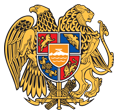 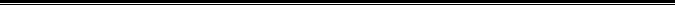 Հայաստանի Հանրապետության Սյունիքի մարզի Կապան համայնք 
ՀՀ, Սյունիքի մարզ, ք. Կապան, 060720072, kapanmayor@gmail.com